　　　　　　　　　　　　　　　　　　2017年　秋メニュー　　　　　　　　　　　　　　各1人分オレンジビネガー　　　　　　　　　　　　　　オレンジジュース　120cc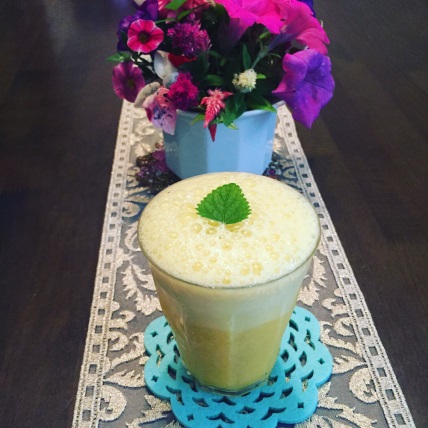 　　　　　　　　　　　　　　らっきょう酢　　　大1ガスパチョスープそうめん　　　　　　　　　　　　　　そうめん　3/4把　　　　　　　　　　　 白ワイン　大1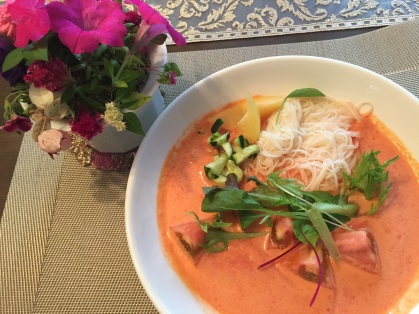 　　　　　　　　　　　　　　トマトジュース　100cc　　　　　　　　 らっきょう酢　　大1                            赤パプリカ  30g　　　　　　　　　　  オリーブ油　大1　　　　　　　　　　　　　　玉ねぎ　　30ｇ                   　　 擦りおろしにんにく 少々                            キュウリのらっきょう酢漬け 少々       塩　少々トマト　1/8個　　　　　　　　　　　  こしょう　少々　　　　　　　　　　　　　　　飾り青菜　少々ドラゴンフルーツ＆柿サラダ                            ドラゴンフルーツ（ピタヤ）　1/4個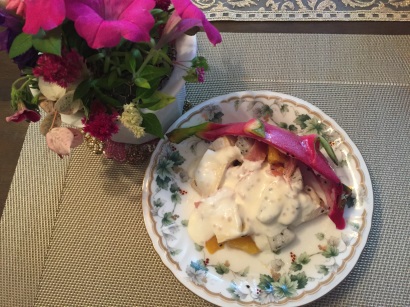                             柿　　　　　50ｇ　　　　　　　　　　　　　　チアシードヨーグルト　大1                            マヨネーズ　大1白ワイン＆梨スムージー　スペシャルスイーツ（5人分）                           白ワイン　200cc　　　　　　　　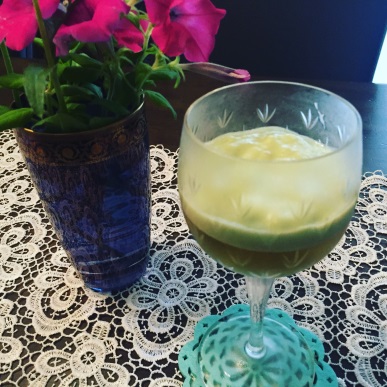                            水　　　 　50cc　　　　　　　　 バナナ　  50g個                           きび糖　　大2　　　　　　　　　アボカド  50ｇ　　　　　　　　　　　　　 粉ゼラチン　5ｇ　　　　　　　   梨　　　　50g                           ぶどう　　　数粒　　　　　　　　レモン汁　少々